администрация  ПОСТАНОВЛЯЕТ:1. Внести изменения в постановление администрации МР «Печора» от 11.07.2014 г. № 1081 «Об утверждении положения о заключении трудовых договоров с руководителями муниципальных унитарных предприятий  муниципального района «Печора».1.1. Пункты 11 и 12 Приложения 1 к постановлению изложить в следующей редакции:«11. Для определения должностного оклада руководителя предприятия в администрацию муниципального района "Печора" представляются следующие документы:- ходатайство на установление должностного оклада руководителя предприятия;- действующие на предприятии положения: об оплате труда, о премировании специалистов, рабочих и служащих (на вновь созданных предприятиях согласованное с администрацией муниципального района "Печора" штатное расписание), коллективный договор (если таковой принят на предприятии);- сведения о численности работающих на 1-е число месяца, в котором заключается договор, объемах производства и технической оснащенности предприятия (для вновь созданных предприятий - проект объемов производства, согласованный с администрацией муниципального района "Печора");- сведения о должностном окладе руководителя предприятия и размерах прибыли за предшествующий календарный год (для действующего предприятия);- сведения о средней заработной плате на предприятии за последний месяц, предшествующий заключению договора;- сведения о величине тарифной ставки 1 разряда рабочего основной профессии или минимального оклада (ставки) служащих основной профессии, определяемых коллективным договором на данном предприятии, при его отсутствии – другими нормативными документами, содержащими нормы оплаты труда.  «12. Должностные оклады руководителей предприятий устанавливаются в зависимости от величины тарифной ставки 1 разряда рабочего основной профессии или минимального оклада (ставки) служащих основной профессии, исходя из следующих показателей:4. Настоящее постановление вступает в силу со дня принятия и подлежит официальному опубликованию и размещению на официальном сайте муниципального района «Печора».попопопоАДМИНИСТРАЦИЯМУНИЦИПАЛЬНОГО РАЙОНА« ПЕЧОРА»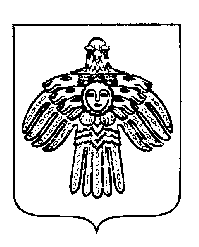 «ПЕЧОРА»  МУНИЦИПАЛЬНÖЙ  РАЙОНСААДМИНИСТРАЦИЯ ПОСТАНОВЛЕНИЕ ШУÖМПОСТАНОВЛЕНИЕ ШУÖМПОСТАНОВЛЕНИЕ ШУÖМ«13»   января   2016 г.г. Печора,  Республика Коми	                      № 11     О внесении изменений в постановление администрации МР «Печора» от 11.07.2014 г. № 1081 «Об утверждении положения о заключении трудовых договоров с руководителями муниципальных унитарных предприятий  муниципального района «Печора»Списочная численностьработающих на предприятии(чел.)Кратность к величине средней тарифнойставки I разряда рабочего основнойпрофессии или минимального оклада(ставки) служащего основной профессиидо 30           до 3,5от 31 до 60        до 4,0от 61 до 100       до 4,5от 101 до 200       до 5,0от 201 до 300       до 5,5от 301 до 500       до 6,0от 501 до 1000      до 7,0от 1001 до 1500      до 8,0от 1501 до 10000     до 9,0от 10001 и выше      до 10,0Глава администрации
                                            А. М. Соснора